Planilha Editável – Anexo IIO Candidato poderá utilizar esta planilha editável para apresentar as suas pontuações para Avaliação do Currículo Lattes ou poderá construir uma própria, considerando os mesmos itens. É importante organizar os documentos na ordem em que se encontram as atividades nesta planilha. O documento final deverá ser salvo em pdf e enviado juntamente aos documentos digitalizados.ANEXO II – CRITÉRIOS DE AVALIAÇÃO DO CURRÍCULO LATTES (OU  
CURRICULUM VITAE PARA ESTRANGEIROS) Na avaliação do curriculum serão atribuídos os seguintes pontos para as atividades abaixo: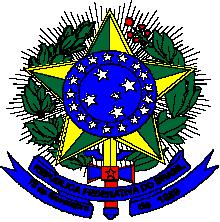 MINISTÉRIO DA EDUCAÇÃOUNIVERSIDADE FEDERAL DE ALFENAS – UNIFAL-MG 
PRÓ-REITORIA DE PESQUISA E PÓS-GRADUAÇÃO 
PROGRAMA DE PÓS-GRADUAÇÃO EM CIÊNCIA E ENGENHARIA DEMATERIAISRodovia José Aurélio Vilela, 11.999, Km 533Cidade Universitária – Campus Avançado de Poços de Caldas 
Fone (35)3697-4617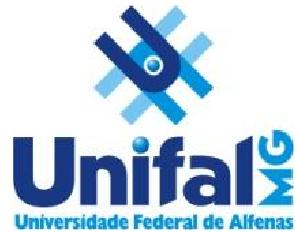 AtividadePontuaçãoPontuação Obtida neste item pelo candidato1. Artigos publicados em periódicos (a partir de 2015), ou aceitos para publicação em revistas científicas 5,0 pontos/artigo (internacional); 3,0 pontos/artigo (nacional)2. Artigos publicados em periódicos (a partir de 2015), ou aceitos para publicação em revistas tecnológicas e de extensão.3,0 pontos/artigo3. Artigos publicados em Anais de eventos científicos (a partir de 2015) - somente trabalhos completos.2,5 pontos/artigo (internacional); 1,5 pontos/artigo (nacional) 4. Atividades profissionais (aulas ministradas, trabalho em empresas, estágios etc) a partir de 2015. Essas atividades deverão ser comprovadas por meio de certificados, contratos ou carteira profissional.1,0 pontos/semestre (Max. de 6,0 pontos)5. Apresentação (oral ou pôster) de trabalhos em evento, no período (a partir de 2015). Comprovação fornecida por órgãos competentes. Não será computado o certificado de participação no evento.1,5 pontos/apresentação(Max. de 12,0 pontos)6. Participação em evento sem apresentação de trabalho, no período (a partir de 2015). Comprovação fornecida por órgãos competentes.0,5 ponto/evento (Max. de 6,0 pontos)7. Iniciação científica concluída no período com bolsa (a partir de 2015). Comprovação fornecida por órgãos competentes. (mínimo 4 meses)2,0 pontos/semestre (Max. de 6,0 pontos)8. Iniciação científica concluída no período sem bolsa (a partir de 2015). Comprovação fornecida por órgãos competentes. (mínimo 4 meses)1,0 pontos/semestre (Max. de 6,0 pontos)9. Monitoria	concluída	no	período	(a partir de 2015) com bolsa. Comprovação fornecida por órgãos competentes.1,0 ponto/semestre (Max. de 4,0 pontos)10. Monitoria	concluída	no	período 	(a partir de 2015) sem bolsa. Comprovação fornecida por órgãos competentes.0,5 ponto/semestre (Max. de 2,0 pontos)10. Cursos de aperfeiçoamento ou extensão na grande área das Engenharias (a partir de 2015). Comprovação fornecida por órgãos competentes.0,2 ponto/semestre (Max. de 1,0 ponto)